Дорогой читатель! отдел по работе с детьми приглашает 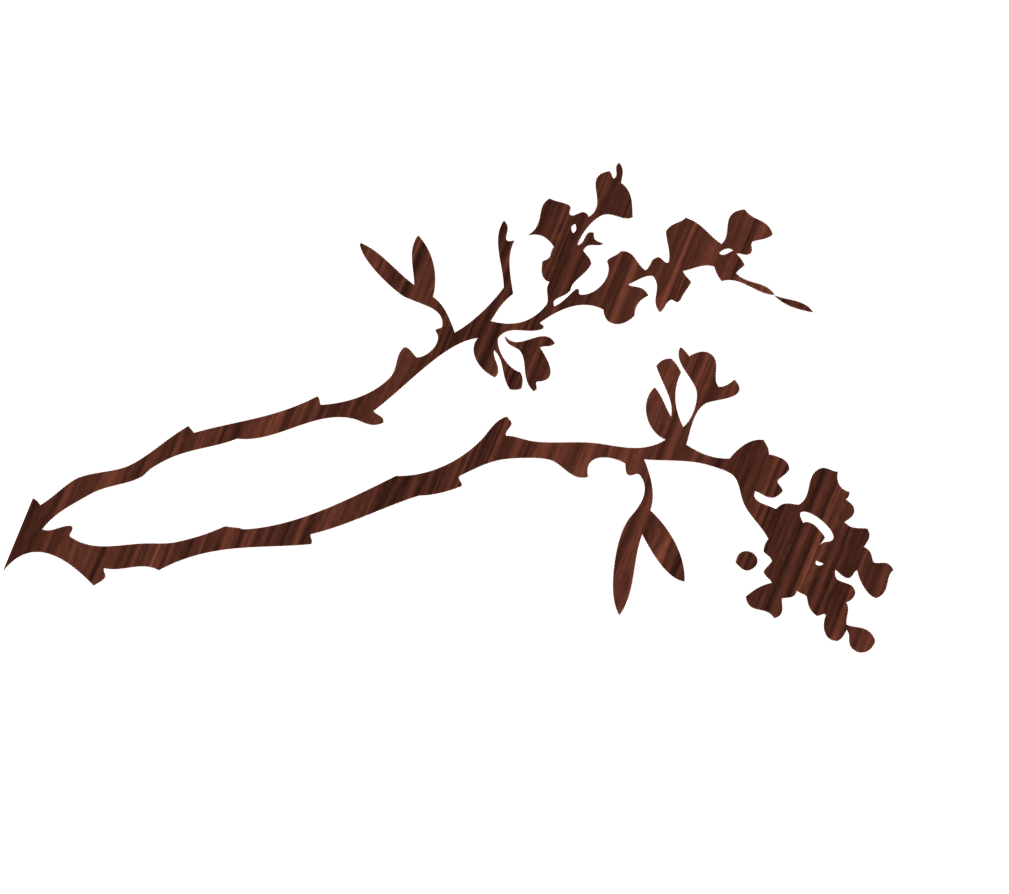 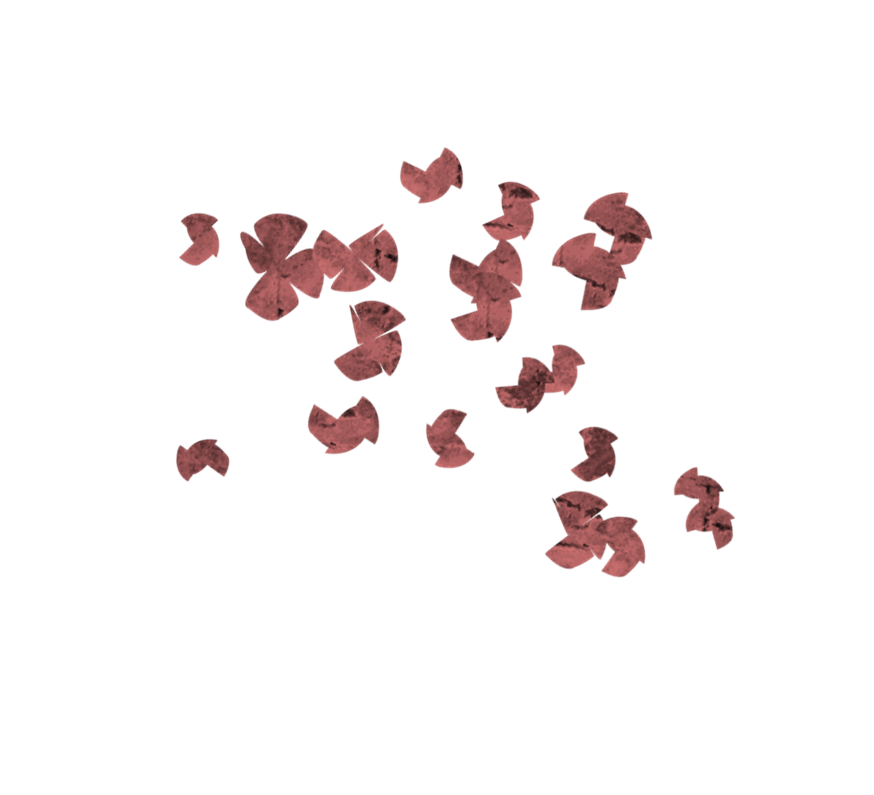 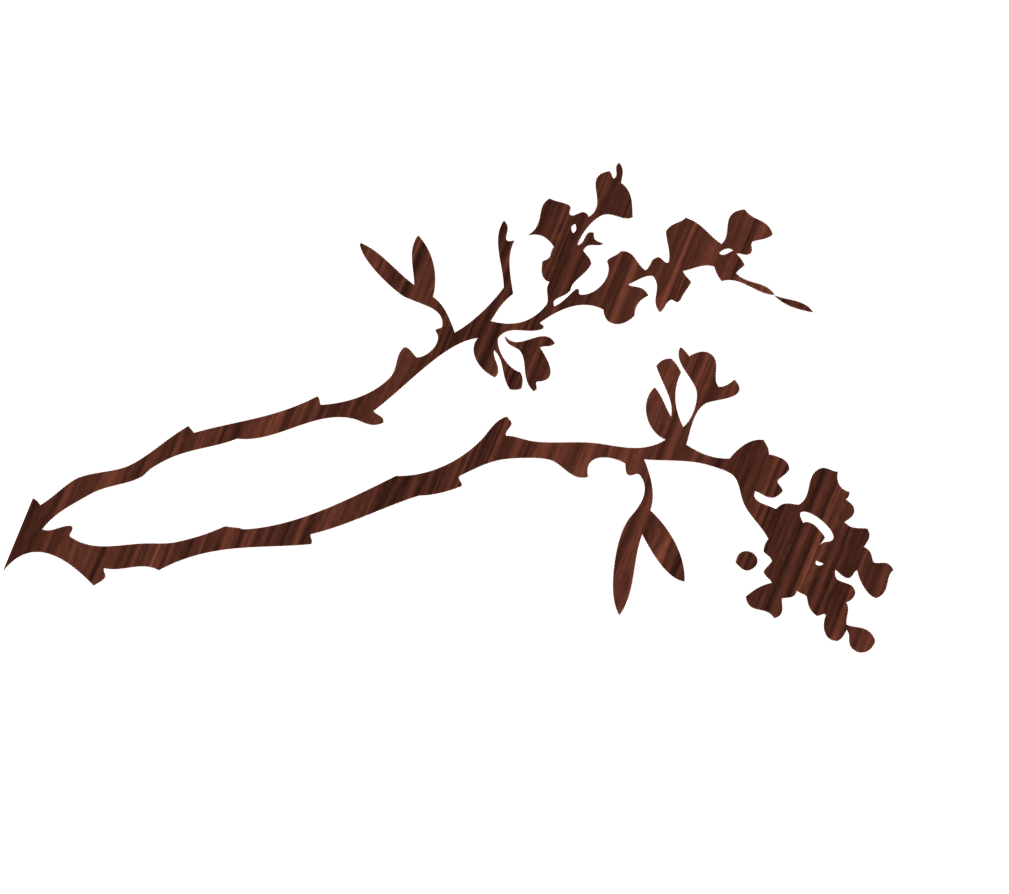 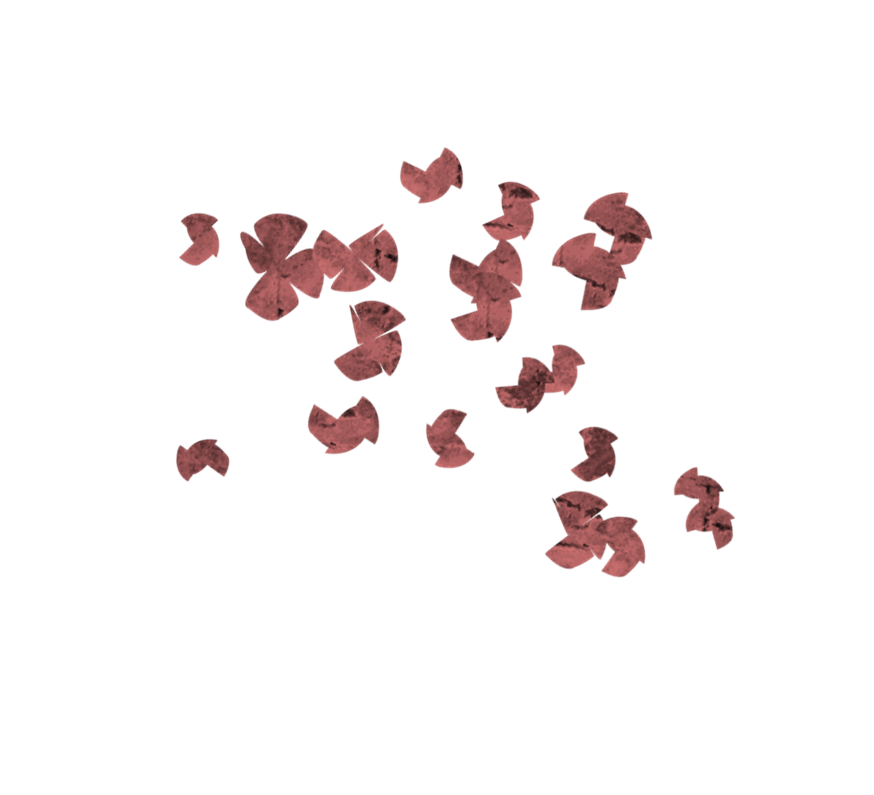 «на неделю детской книги» в программеначало мероприятий в 13-00 ч.в программе игры, конкурсы, викторины, призы. 